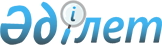 О бюджете Панфиловского района на 2019-2021 годыРешение Панфиловского районного маслихата Алматинской области от 27 декабря 2018 года № 6-47-291. Зарегистрировано Департаментом юстиции Алматинской области 10 января 2019 года № 4994.
      В соответствии с пунктом 2 статьи 9 Бюджетного кодекса Республики Казахстан от 4 декабря 2008 года, подпунктом 1) пункта 1 статьи 6 Закона Республики Казахстан от 23 января 2001 года "О местном государственном управлении и самоуправлении в Республике Казахстан", Панфиловский районный маслихат РЕШИЛ: 
      1. Утвердить районный бюджет на 2019-2021 годы согласно приложениям 1, 2 и 3 к настоящему решению соответственно, в том числе на 2019 год в следующих объемах:
      1) доходы 18 146 406 тысяч тенге, в том числе:
      налоговые поступления 2 189 551 тысяча тенге;
      неналоговые поступления 29 765 тысяч тенге;
      поступления от продажи основного капитала 158 561 тысяча тенге;
      поступления трансфертов 15 768 529 тысяч тенге, в том числе:
      трансферты из нижестоящих органов государственного управления 175 007 тысяч тенге, в том числе:
      бюджетные изъятия 173 130 тысяч тенге;
      возврат неиспользованных (недоиспользованных) целевых трансфертов 1 877 тысяч тенге;
      трансферты из вышестоящих органов государственного управления 15 593 522 тысячи тенге, в том числе:
      целевые текущие трансферты 7 945 948 тысяч тенге;
      целевые трансферты на развитие 1 880 374 тысячи тенге;
      субвенции 5 767 200 тысяч тенге;
      2) затраты 18 163 903 тысячи тенге; 
      3) чистое бюджетное кредитование 52 998 тысяч тенге, в том числе: бюджетные кредиты 74 169 тысяч тенге; 
      погашение бюджетных кредитов 21 171 тысяча тенге; 
      4) сальдо по операциям с финансовыми активами 0 тенге; 
      5) дефицит (профицит) бюджета (-) 70 495 тысяч тенге; 
      6) финансирование дефицита (использование профицита) бюджета 70 495 тысяч тенге.
      Сноска. Пункт 1 - в редакции решения Панфиловского районного маслихата Алматинской области от 06.12.2019 № 6-63-367 (вводится в действие с 01.01.2019).


      2. Предусмотреть в районном бюджете на 2019 год объемы бюджетных изъятий из бюджетов города и сельских округов в районной бюджет в сумме 173 130 тысяч тенге, в том числе: 
      города Жаркент 168 070 тысяч тенге; 
      Пиджимского сельского округа 5 060 тысяч тенге.
      Сноска. Пункт 2 - в редакции решения Панфиловского районного маслихата Алматинской области от 06.12.2019 № 6-63-367 (вводится в действие с 01.01.2019).


      3. Предусмотреть в районном бюджете на 2019 год объемы бюджетных субвенций, передаваемых из районного бюджета в бюджеты сельских округов, в сумме 157672 тысячи тенге, в том числе: 
      Айдарлинскому сельскому округу 12222 тысячи тенге; 
      Баскунчинскому сельскому округу 15743 тысячи тенге; 
      Бирликскому сельскому округу 13993 тысячи тенге; 
      Конуроленскому сельскому округу 14069 тысяч тенге; 
      Кокталскому сельскому округу 5732 тысячи тенге; 
      Сарыбельскому сельскому округу 16936 тысяч тенге; 
      Талдинскому сельскому округу 15471 тысяча тенге; 
      Улкеншыганскому сельскому округу 10752 тысячи тенге; 
      Ушаралскому сельскому округу 15858 тысяч тенге; 
      Шолакайскому сельскому округу 10079 тысяч тенге; 
      Улкенагашскому сельскому округу 15400 тысяч тенге; 
      Жаскентскому сельскому округу 11417 тысяч тенге. 
      4. Учесть, что в районном бюджете на 2019 год предусмотрены целевые текущие трансферты бюджетам города районного значения, сельских округов, в том числе на:
      повышение заработной платы отдельных категорий гражданских служащих, работников организаций, содержащихся за счет средств государственного бюджета, работников казенных предприятий в связи с изменением размера минимальной заработной платы;
      реализацию государственного образовательного заказа в дошкольных организациях образования; 
      организацию бесплатного подвоза учащихся до ближайшей школы и обратно в сельской местности;
      обеспечение санитарии населенных пунктов;
      реализацию мероприятий для решения вопросов обустройства сельских населенных пунктов в реализацию мер по содействию экономическому развитию регионов в рамках программы развития регионов до 2020 года. 
      Распределение указанных трансфертов бюджетам города районного значения, сельских округов определяются на основании постановления акимата Панфиловского района.
      5. Утвердить резерв акимата Панфиловского района на 2019 год в сумме 12 597 тысяч тенге. 
      Сноска. Пункт 5 - в редакции решения Панфиловского районного маслихата Алматинской области от 06.12.2019 № 6-63-367 (вводится в действие с 01.01.2019).


      6. Установить перечень районных бюджетных программ (подпрограмм), не подлежащих секвестру в процессе исполнения районного бюджета на 2019 год, согласно приложению 4 к настоящему решению.
      7. Государственному учреждению "Аппарат Панфиловского районного маслихата" обеспечить направление настоящего решения на официальное опубликование в Эталонном контрольном банке нормативных правовых актов Республики Казахстан.
      8. Контроль за исполнением настоящего решения возложить на постоянную комиссию Панфиловского районного маслихата "По вопросам бюджета, экономики, аграрным, предпринимательства, производства, автомобильных дорог и строительства".
      9. Настоящее решение вводится в действие с 1 января 2019 года. Районный бюджет на 2019 год 
      Сноска. Приложение 1 - в редакции решения Панфиловского районного маслихата Алматинской области от 06.12.2019 № 6-63-367 (вводится в действие с 01.01.2019). Районный бюджет на 2020 год  Районный бюджет на 2021 год  Перечень районных бюджетных программ, не подлежащих секвестру в процессе исполнения районного бюджета на 2019 год
					© 2012. РГП на ПХВ «Институт законодательства и правовой информации Республики Казахстан» Министерства юстиции Республики Казахстан
				
      Председатель сессии

      Панфиловского районного

      маслихата

К. Ахметкалиев

      Секретарь Панфиловского

      районного маслихата

Е. Шокпаров
Приложение 1 к решению Панфиловского районного маслихата от "27" декабря 2018 года № 6-47-291 "О бюджете Панфиловского района на 2019-2021 годы" 
Категория
Категория
Категория
Категория
Сумма (тысяч тенге)
Класс
Класс
Класс
Сумма (тысяч тенге)
Подкласс
Подкласс
Сумма (тысяч тенге)
Наименование
Сумма (тысяч тенге)
1
2
3
4
5
1. Доходы
18146406
1
Налоговые поступления
2189551
04
Hалоги на собственность
2060638
1
Hалоги на имущество
2050500
5
Единый земельный налог
10138
05
Внутренние налоги на товары, работы и услуги
58508
2
Акцизы
15300
3
Поступления за использование природных и других ресурсов
13205
4
Сборы за ведение предпринимательской и профессиональной деятельности
28670
5
Налог на игорный бизнес
1333
07
Прочие налоги
345
1
Прочие налоги
345
08
Обязательные платежи, взимаемые за совершение юридически значимых действий и (или) выдачу документов уполномоченными на то государственными органами или должностными лицами
70060
1
Государственная пошлина
70060
2
Неналоговые поступления
29765
01
Доходы от государственной собственности
14410
5
Доходы от аренды имущества, находящегося в государственной собственности
14200
7
Вознаграждения по кредитам, выданным из государственного бюджета
210
04
Штрафы, пени, санкции, взыскания, налагаемые государственными учреждениями, финансируемыми из государственного бюджета, а также содержащимися и финансируемыми из бюджета (сметы расходов) Национального Банка Республики Казахстан
670
1
Штрафы, пени, санкции, взыскания, налагаемые государственными учреждениями, финансируемыми из государственного бюджета, а также содержащимися и финансируемыми из бюджета (сметы расходов) Национального Банка Республики Казахстан, за исключением поступлений от организаций нефтяного сектора 
670
06
Прочие неналоговые поступления
14685
1
Прочие неналоговые поступления
14685
3
Поступления от продажи основного капитала
158561
01
Продажа государственного имущества, закрепленного за государственными учреждениями
3500
1
Продажа государственного имущества, закрепленного за государственными учреждениями
3500
03
Продажа земли и нематериальных активов
155061
1
Продажа земли
130730
2
Продажа нематериальных активов
24331
4
Поступления трансфертов
15768529
01
Трансферты из нижестоящих органов государственного управления
175007
3
Трансферты из бюджетов городов районного значения, сел, поселков, сельских округов
175007
02
Трансферты из вышестоящих органов государственного управления
15593522
2
Трансферты из областного бюджета
15593522
Функциональная группа
Функциональная группа
Функциональная группа
Функциональная группа
Функциональная группа
Сумма (тысяч тенге)
Функциональная подгруппа
Функциональная подгруппа
Функциональная подгруппа
Функциональная подгруппа
Сумма (тысяч тенге)
Администратор бюджетных программ
Администратор бюджетных программ
Администратор бюджетных программ
Сумма (тысяч тенге)
Бюджетная программа
Бюджетная программа
Сумма (тысяч тенге)
Наименование
Сумма (тысяч тенге)
1
2
3
4
5
6
2. Затраты
18163903
01
Государственные услуги общего характера
277842
1
Представительные, исполнительные и другие органы, выполняющие общие функции государственного управления
222476
112
Аппарат маслихата района (города областного значения)
21899
001
Услуги по обеспечению деятельности маслихата района (города областного значения)
21329
003
Капитальные расходы государственного органа 
570
122
Аппарат акима района (города областного значения)
200577
001
Услуги по обеспечению деятельности акима района (города областного значения)
126297
003
Капитальные расходы государственного органа 
3335
113
Целевые текущие трансферты из местных бюджетов
70945
2
Финансовая деятельность
28294
452
Отдел финансов района (города областного значения)
28294
001
Услуги по реализации государственной политики в области исполнения бюджета и управления коммунальной собственностью района (города областного значения)
23132
003
Проведение оценки имущества в целях налогообложения
3086
010
Приватизация, управление коммунальным имуществом, постприватизационная деятельность и регулирование споров, связанных с этим 
1726
018
Капитальные расходы государственного органа 
350
5
Планирование и статистическая деятельность
27072
453
Отдел экономики и бюджетного планирования района (города областного значения)
27072
001
Услуги по реализации государственной политики в области формирования и развития экономической политики, системы государственного планирования
26682
004
Капитальные расходы государственного органа
390
02
Оборона
117461
1
Военные нужды
5862
122
Аппарат акима района (города областного значения)
5862
005
Мероприятия в рамках исполнения всеобщей воинской обязанности
5862
2
Организация работы по чрезвычайным ситуациям
111599
122
Аппарат акима района (города областного значения)
111599
006
Предупреждение и ликвидация чрезвычайных ситуаций масштаба района (города областного значения)
100000
007
Мероприятия по профилактике и тушению степных пожаров районного (городского) масштаба, а также пожаров в населенных пунктах, в которых не созданы органы государственной противопожарной службы
11599
03
Общественный порядок, безопасность, правовая, судебная, уголовно-исполнительная деятельность
14419
9
Прочие услуги в области общественного порядка и безопасности
14419
485
Отдел пассажирского транспорта и автомобильных дорог района (города областного значения)
14419
021
Обеспечение безопасности дорожного движения в населенных пунктах
14419
04
Образование
10849248
1
Дошкольное воспитание и обучение
1520269
464
Отдел образования района (города областного значения)
1520269
024
Целевые текущие трансферты бюджетам города районного значения, села, поселка, сельского округа на реализацию государственного образовательного заказа в дошкольных организациях образования
521691
040
Реализация государственного образовательного заказа в дошкольных организациях образования
998578
2
Начальное, основное среднее и общее среднее образование
8344820
464
Отдел образования района (города областного значения)
8197649
003
Общеобразовательное обучение
8150233
006
Дополнительное образование для детей
47416
465
Отдел физической культуры и спорта района (города областного значения)
133780
017
Дополнительное образование для детей и юношества по спорту
133780
467
Отдел строительства района (города областного значения)
13391
024
Строительство и реконструкция объектов начального, основного среднего и общего среднего образования
13391
9
Прочие услуги в области образования
984159
464
Отдел образования района (города областного значения)
984159
001
Услуги по реализации государственной политики на местном уровне в области образования 
23565
004
Информатизация системы образования в государственных учреждениях образования района (города областного значения)
23000
005
Приобретение и доставка учебников, учебно-методических комплексов для государственных учреждений образования района (города областного значения)
323060
012
Капитальные расходы государственного органа
250
015
Ежемесячные выплаты денежных средств опекунам (попечителям) на содержание ребенка-сироты (детей-сирот), и ребенка (детей), оставшегося без попечения родителей
33246
067
Капитальные расходы подведомственных государственных учреждений и организаций
568340
113
Целевые текущие трансферты из местных бюджетов
12698
06
Социальная помощь и социальное обеспечение
3263350
1
Социальное обеспечение
2501691
451
Отдел занятости и социальных программ района (города областного значения)
2495919
005
Государственная адресная социальная помощь
2495485
057
Обеспечение физических лиц, являющихся получателями государственной адресной социальной помощи, телевизионными абонентскими приставками
434
464
Отдел образования района (города областного значения)
5772
030
Содержание ребенка (детей), переданного патронатным воспитателям
614
031
Государственная поддержка по содержанию детей-сирот и детей, оставшихся без попечения родителей, в детских домах семейного типа и приемных семьях
5158
2
Социальная помощь
681949
451
Отдел занятости и социальных программ района (города областного значения)
681949
002
Программа занятости
411055
004
Оказание социальной помощи на приобретение топлива специалистам здравоохранения, образования, социального обеспечения, культуры, спорта и ветеринарии в сельской местности в соответствии с законодательством Республики Казахстан
35224
007
Социальная помощь отдельным категориям нуждающихся граждан по решениям местных представительных органов
19935
010
Материальное обеспечение детей-инвалидов, воспитывающихся и обучающихся на дому
7054
014
Оказание социальной помощи нуждающимся гражданам на дому
67370
017
Обеспечение нуждающихся инвалидов обязательными гигиеническими средствами и предоставление услуг специалистами жестового языка, индивидуальными помощниками в соответствии с индивидуальной программой реабилитации инвалида
95618
023
Обеспечение деятельности центров занятости населения
45693
9
Прочие услуги в области социальной помощи и социального обеспечения
79710
451
Отдел занятости и социальных программ района (города областного значения)
79710
001
Услуги по реализации государственной политики на местном уровне в области обеспечения занятости и реализации социальных программ для населения
42716
011
Оплата услуг по зачислению, выплате и доставке пособий и других социальных выплат
25386
021
Капитальные расходы государственного органа 
7896
050
Обеспечение прав и улучшение качества жизни инвалидов в Республике Казахстан
3712
07
Жилищно-коммунальное хозяйство
2162673
1
Жилищное хозяйство
1321622
467
Отдел строительства района (города областного значения)
1269922
003
Проектирование и (или) строительство, реконструкция жилья коммунального жилищного фонда
486524
004
Проектирование, развитие и (или) обустройство инженерно-коммуникационной инфраструктуры
628948
098
Приобретение жилья коммунального жилищного фонда
154450
487
Отдел жилищно-коммунального хозяйства и жилищной инспекции района (города областного значения)
51700
001
Услуги по реализации государственной политики на местном уровне в области жилищно-коммунального хозяйства и жилищного фонда
16965
113
Целевые текущие трансферты из местных бюджетов
34735
2
Коммунальное хозяйство
770795
487
Отдел жилищно-коммунального хозяйства и жилищной инспекции района (города областного значения)
770795
016
Функционирование системы водоснабжения и водоотведения
18282
029
Развитие системы водоснабжения и водоотведения 
752513
3
Благоустройство населенных пунктов
70256
487
Отдел жилищно-коммунального хозяйства и жилищной инспекции района (города областного значения)
70256
017
Обеспечение санитарии населенных пунктов
423
025
Освещение улиц населенных пунктов
22452
030
Благоустройство и озеленение населенных пунктов
47381
08
Культура, спорт, туризм и информационное пространство
320453
1
Деятельность в области культуры
188712
455
Отдел культуры и развития языков района (города областного значения)
188712
003
Поддержка культурно-досуговой работы
188712
2
Спорт
14919
465
Отдел физической культуры и спорта района (города областного значения)
14919
001
Услуги по реализации государственной политики на местном уровне в сфере физической культуры и спорта
8639
006
Проведение спортивных соревнований на районном (города областного значения) уровне
544
007
Подготовка и участие членов сборных команд района (города областного значения) по различным видам спорта на областных спортивных соревнованиях
5736
3
Информационное пространство
85724
455
Отдел культуры и развития языков района (города областного значения)
66702
006
Функционирование районных (городских) библиотек
65631
007
Развитие государственного языка и других языков народа Казахстана
1071
456
Отдел внутренней политики района (города областного значения)
19022
002
Услуги по проведению государственной информационной политики
19022
9
Прочие услуги по организации культуры, спорта, туризма и информационного пространства
31098
455
Отдел культуры и развития языков района (города областного значения)
13277
001
Услуги по реализации государственной политики на местном уровне в области развития языков и культуры
8387
010
Капитальные расходы государственного органа
250
032
Капитальные расходы подведомственных государственных учреждений и организаций
4640
456
Отдел внутренней политики района (города областного значения)
17821
001
Услуги по реализации государственной политики на местном уровне в области информации, укрепления государственности и формирования социального оптимизма граждан
17766
006
Капитальные расходы государственного органа
55
10
Сельское, водное, лесное, рыбное хозяйство, особо охраняемые природные территории, охрана окружающей среды и животного мира, земельные отношения
289445
1
Сельское хозяйство
252079
462
Отдел сельского хозяйства района (города областного значения)
21321
001
Услуги по реализации государственной политики на местном уровне в сфере сельского хозяйства
21321
473
Отдел ветеринарии района (города областного значения)
230758
001
Услуги по реализации государственной политики на местном уровне в сфере ветеринарии
17164
007
Организация отлова и уничтожения бродячих собак и кошек
2250
008
Возмещение владельцам стоимости изымаемых и уничтожаемых больных животных, продуктов и сырья животного происхождения
940
009
Проведение ветеринарных мероприятий по энзоотическим болезням животных
1432
010
Проведение мероприятий по идентификации сельскохозяйственных животных
11557
011
Проведение противоэпизоотических мероприятий
197415
6
Земельные отношения
19523
463
Отдел земельных отношений района (города областного значения)
19523
001
Услуги по реализации государственной политики в области регулирования земельных отношений на территории района (города областного значения)
17273
006
Землеустройство, проводимое при установлении границ районов, городов областного значения, районного значения, сельских округов, поселков, сел
2000
007
Капитальные расходы государственного органа
250
9
Прочие услуги в области сельского, водного, лесного, рыбного хозяйства, охраны окружающей среды и земельных отношений
17843
453
Отдел экономики и бюджетного планирования района (города областного значения)
17843
099
Реализация мер по оказанию социальной поддержки специалистов
17843
11
Промышленность, архитектурная, градостроительная и строительная деятельность
38384
2
Архитектурная, градостроительная и строительная деятельность
38384
467
Отдел строительства района (города областного значения)
24687
001
Услуги по реализации государственной политики на местном уровне в области строительства
24687
468
Отдел архитектуры и градостроительства района (города областного значения)
13697
001
Услуги по реализации государственной политики в области архитектуры и градостроительства на местном уровне
13447
004
Капитальные расходы государственного органа
250
12
Транспорт и коммуникации
589393
1
Автомобильный транспорт
581616
485
Отдел пассажирского транспорта и автомобильных дорог района (города областного значения)
581616
023
Обеспечение функционирования автомобильных дорог
60012
045
Капитальный и средний ремонт автомобильных дорог районного значения и улиц населенных пунктов
521604
9
Прочие услуги в сфере транспорта и коммуникаций
7777
485
Отдел пассажирского транспорта и автомобильных дорог района (города областного значения)
7777
001
Услуги по реализации государственной политики на местном уровне в области пассажирского транспорта и автомобильных дорог 
7777
13
Прочие
77867
3
Поддержка предпринимательской деятельности и защита конкуренции
13647
469
Отдел предпринимательства района (города областного значения)
13647
001
Услуги по реализации государственной политики на местном уровне в области развития предпринимательства
10997
003
Поддержка предпринимательской деятельности
2400
004
Капитальные расходы государственного органа
250
9
Прочие
64220
452
Отдел финансов района (города областного значения)
64220
012
Резерв местного исполнительного органа района (города областного значения) 
12597
026
Целевые текущие трансферты районным (городов областного значения) бюджетам на повышение заработной платы отдельных категорий гражданских служащих, работников организаций, содержащихся за счет средств государственного бюджета, работников казенных предприятий
31058
066
Целевые текущие трансферты бюджетам города районного значения, села, поселка, сельского округа на повышение заработной платы отдельных категорий административных государственных служащих
20565
14
Обслуживание долга
138
1
Обслуживание долга
138
452
Отдел финансов района (города областного значения)
138
013
Обслуживание долга местных исполнительных органов по выплате вознаграждений и иных платежей по займам из областного бюджета
138
15
Трансферты
163230
1
Трансферты
163230
452
Отдел финансов района (города областного значения)
163230
006
Возврат неиспользованных (недоиспользованных) целевых трансфертов
5558
038
Субвенции
157672
3. Чистое бюджетное кредитование
52998
Бюджетные кредиты
74169
10
Сельское, водное, лесное, рыбное хозяйство, особо охраняемые природные территории, охрана окружающей среды и животного мира, земельные отношения
74169
9
Прочие услуги в области сельского, водного, лесного, рыбного хозяйства, охраны окружающей среды и земельных отношений
74169
453
Отдел экономики и бюджетного планирования района (города областного значения)
74169
006
Бюджетные кредиты для реализации мер социальной поддержки специалистов
74169
Категория
Категория
Категория
Категория
Сумма (тысяч тенге)
Класс
Класс
Класс
Сумма (тысяч тенге)
Подкласс
Подкласс
Сумма (тысяч тенге)
Наименование
Сумма (тысяч тенге)
1
2
3
4
5
5
Погашение бюджетных кредитов
21171
01
Погашение бюджетных кредитов
21171
1
Погашение бюджетных кредитов, выданных из государственного бюджета
21171
Функциональная группа
Функциональная группа
Функциональная группа
Функциональная группа
Функциональная группа
Сумма (тысяч тенге)
Функциональная подгруппа
Функциональная подгруппа
Функциональная подгруппа
Функциональная подгруппа
Сумма (тысяч тенге)
Администратор бюджетных программ
Администратор бюджетных программ
Администратор бюджетных программ
Сумма (тысяч тенге)
Бюджетная программа
Бюджетная программа
Сумма (тысяч тенге)
Наименование
Сумма (тысяч тенге)
1
2
3
4
5
6
 4. Сальдо по операциям с финансовыми активами
0
Категория
Категория
Категория
Категория
Сумма (тысяч тенге)
Класс
Класс
Класс
Сумма (тысяч тенге)
Подкласс
Подкласс
Сумма (тысяч тенге)
Наименование
Сумма (тысяч тенге)
1
2
3
4
5
Поступления от продажи финансовых активов государства
0
Категория
Категория
Категория
Категория
Сумма (тысяч тенге)
Класс
Класс
Класс
Сумма (тысяч тенге)
Подкласс
Подкласс
Сумма (тысяч тенге)
Наименование
Сумма (тысяч тенге)
1
2
3
4
5
5. Дефицит (профицит) бюджета
-70495
6. Финансирование дефицита (использование профицита) бюджета
70495
7
Поступления займов
74169
01
Внутренние государственные займы
74169
2
Договоры займа
74169
8
Используемые остатки бюджетных средств
17498
01
Остатки бюджетных средств
17498
1
Свободные остатки бюджетных средств
17498
Функциональная группа
Функциональная группа
Функциональная группа
Функциональная группа
Функциональная группа
Сумма (тысяч тенге)
Функциональная подгруппа
Функциональная подгруппа
Функциональная подгруппа
Функциональная подгруппа
Сумма (тысяч тенге)
Администратор бюджетных программ
Администратор бюджетных программ
Администратор бюджетных программ
Сумма (тысяч тенге)
Бюджетная программа
Бюджетная программа
Сумма (тысяч тенге)
Наименование
Сумма (тысяч тенге)
1
2
3
4
5
6
16
Погашение займов
21172
1
Погашение займов
21172
452
Отдел финансов района (города областного значения)
21172
008
Погашение долга местного исполнительного органа перед вышестоящим бюджетом
21171
021
Возврат неиспользованных бюджетных кредитов, выданных из местного бюджета
1Приложение 2 к решению Панфиловского районного маслихата от "27" декабря 2018 года № 6-47-291 "О бюджете Панфиловского района на 2019-2021 годы"
Категория
Категория
Категория
Категория
Сумма (тысяч тенге)
Класс
Класс
Класс
Сумма (тысяч тенге)
Подкласс
Подкласс
Сумма (тысяч тенге)
Наименование
Сумма (тысяч тенге)
1
2
3
4
5
1. Доходы
14421454
1
Налоговые поступления
2554499
04
Hалоги на собственность
2423492
1
Hалоги на имущество
2414363
5
Единый земельный налог
9129
05
Внутренние налоги на товары, работы и услуги
85744
2
Акцизы
15975
3
Поступления за использование природных и других ресурсов
12498
4
Сборы за ведение предпринимательской и профессиональной деятельности
55967
5
Налог на игорный бизнес
1304
08
Обязательные платежи, взимаемые за совершение юридически значимых действий и (или) выдачу документов уполномоченными на то государственными органами или должностными лицами
45263
1
Государственная пошлина
45263
2
Неналоговые поступления
22278
01
Доходы от государственной собственности
13367
5
Доходы от аренды имущества, находящегося в государственной собственности
13367
06
Прочие неналоговые поступления
8911
1
Прочие неналоговые поступления
8911
3
Поступления от продажи основного капитала
45644
03
Продажа земли и нематериальных активов
45644
1
Продажа земли
45644
4
Поступления трансфертов
11799033
01
Трансферты из нижестоящих органов государственного управления
257510
3
Трансферты из бюджетов городов районного значения, сел, поселков, сельских округов
257510
02
Трансферты из вышестоящих органов государственного управления
11541523
2
Трансферты из областного бюджета
11541523
Функциональная группа
Функциональная группа
Функциональная группа
Функциональная группа
Функциональная группа
Сумма (тысяч тенге)
Функциональная подгруппа
Функциональная подгруппа
Функциональная подгруппа
Функциональная подгруппа
Сумма (тысяч тенге)
Администратор бюджетных программ
Администратор бюджетных программ
Администратор бюджетных программ
Сумма (тысяч тенге)
Бюджетная программа
Бюджетная программа
Сумма (тысяч тенге)
Наименование
Сумма (тысяч тенге)
1
2
3
4
5
6
2. Затраты
14421454
01
Государственные услуги общего характера
256466
1
Представительные, исполнительные и другие органы, выполняющие общие функции государственного управления
208720
112
Аппарат маслихата района (города областного значения)
20577
001
Услуги по обеспечению деятельности маслихата района (города областного значения)
20577
122
Аппарат акима района (города областного значения)
188143
001
Услуги по обеспечению деятельности акима района (города областного значения)
108160
003
Капитальные расходы государственного органа 
8000
113
Целевые текущие трансферты из местных бюджетов
71983
2
Финансовая деятельность
23351
452
Отдел финансов района (города областного значения)
23351
001
Услуги по реализации государственной политики в области исполнения бюджета и управления коммунальной собственностью района (города областного значения)
19732
003
Проведение оценки имущества в целях налогообложения
1603
010
Приватизация, управление коммунальным имуществом, постприватизационная деятельность и регулирование споров, связанных с этим 
2016
5
Планирование и статистическая деятельность
24395
453
Отдел экономики и бюджетного планирования района (города областного значения)
24395
001
Услуги по реализации государственной политики в области формирования и развития экономической политики, системы государственного планирования
24395
02
Оборона
23615
1
Военные нужды
3657
122
Аппарат акима района (города областного значения)
3657
005
Мероприятия в рамках исполнения всеобщей воинской обязанности
3657
2
Организация работы по чрезвычайным ситуациям
19958
122
Аппарат акима района (города областного значения)
19958
007
Мероприятия по профилактике и тушению степных пожаров районного (городского) масштаба, а также пожаров в населенных пунктах, в которых не созданы органы государственной противопожарной службы
19958
03
Общественный порядок, безопасность, правовая, судебная, уголовно-исполнительная деятельность
6489
9
Прочие услуги в области общественного порядка и безопасности
6489
485
Отдел пассажирского транспорта и автомобильных дорог района (города областного значения)
6489
021
Обеспечение безопасности дорожного движения в населенных пунктах
6489
04
Образование
11046049
1
Дошкольное воспитание и обучение
509148
464
Отдел образования района (города областного значения)
509148
040
Реализация государственного образовательного заказа в дошкольных организациях образования
509148
2
Начальное, основное среднее и общее среднее образование
9671330
464
Отдел образования района (города областного значения)
8958942
003
Общеобразовательное обучение
8924088
006
Дополнительное образование для детей
34854
465
Отдел физической культуры и спорта района (города областного значения)
112388
017
Дополнительное образование для детей и юношества по спорту
112388
467
Отдел строительства района (города областного значения)
600000
024
Строительство и реконструкция объектов начального, основного среднего и общего среднего образования
600000
9
Прочие услуги в области образования
865571
464
Отдел образования района (города областного значения)
865571
001
Услуги по реализации государственной политики на местном уровне в области образования 
18375
004
Информатизация системы образования в государственных учреждениях образования района (города областного значения)
38427
005
Приобретение и доставка учебников, учебно-методических комплексов для государственных учреждений образования района (города областного значения)
280181
015
Ежемесячная выплата денежных средств опекунам (попечителям) на содержание ребенка-сироты (детей-сирот), и ребенка (детей), оставшегося без попечения родителей
51686
113
Целевые текущие трансферты из местных бюджетов
476902
06
Социальная помощь и социальное обеспечение
665040
1
Социальное обеспечение
132815
451
Отдел занятости и социальных программ района (города областного значения)
126450
005
Государственная адресная социальная помощь
126450
464
Отдел образования района (города областного значения)
6365
031
Государственная поддержка по содержанию детей-сирот и детей, оставшихся без попечения родителей, в детских домах семейного типа и приемных семьях
6365
2
Социальная помощь
492042
451
Отдел занятости и социальных программ района (города областного значения)
492042
002
Программа занятости
212063
004
Оказание социальной помощи на приобретение топлива специалистам здравоохранения, образования, социального обеспечения, культуры, спорта и ветеринарии в сельской местности в соответствии с законодательством Республики Казахстан
38056
006
Оказание жилищной помощи 
1123
007
Социальная помощь отдельным категориям нуждающихся граждан по решениям местных представительных органов
12752
010
Материальное обеспечение детей-инвалидов, воспитывающихся и обучающихся на дому
11130
014
Оказание социальной помощи нуждающимся гражданам на дому
61035
017
Обеспечение нуждающихся инвалидов обязательными гигиеническими средствами и предоставление услуг специалистами жестового языка, индивидуальными помощниками в соответствии с индивидуальной программой реабилитации инвалида
110463
023
Обеспечение деятельности центров занятости населения
45420
9
Прочие услуги в области социальной помощи и социального обеспечения
40183
451
Отдел занятости и социальных программ района (города областного значения)
40183
001
Услуги по реализации государственной политики на местном уровне в области обеспечения занятости и реализации социальных программ для населения
31693
011
Оплата услуг по зачислению, выплате и доставке пособий и других социальных выплат
4342
050
Обеспечение прав и улучшение качества жизни инвалидов в Республике Казахстан
4148
07
Жилищно-коммунальное хозяйство
868006
1
Жилищное хозяйство
847516
467
Отдел строительства района (города областного значения)
836660
003
Проектирование и (или) строительство, реконструкция жилья коммунального жилищного фонда
836660
487
Отдел жилищно-коммунального хозяйства и жилищной инспекции района (города областного значения)
10856
001
Услуги по реализации государственной политики на местном уровне в области жилищно-коммунального хозяйства и жилищного фонда
10856
3
Благоустройство населенных пунктов
20490
487
Отдел жилищно-коммунального хозяйства и жилищной инспекции района (города областного значения)
20490
030
Благоустройство и озеленение населенных пунктов
20490
08
Культура, спорт, туризм и информационное пространство
290595
1
Деятельность в области культуры
169625
455
Отдел культуры и развития языков района (города областного значения)
169625
003
Поддержка культурно-досуговой работы
169625
2
Спорт
12770
465
Отдел физической культуры и спорта района (города областного значения)
12770
001
Услуги по реализации государственной политики на местном уровне в сфере физической культуры и спорта
8190
006
Проведение спортивных соревнований на районном (города областного значения) уровне
582
007
Подготовка и участие членов сборных команд района (города областного значения) по различным видам спорта на областных спортивных соревнованиях
3998
3
Информационное пространство
83243
455
Отдел культуры и развития языков района (города областного значения)
59673
006
Функционирование районных (городских) библиотек
58510
007
Развитие государственного языка и других языков народа Казахстана
1163
456
Отдел внутренней политики района (города областного значения)
23570
002
Услуги по проведению государственной информационной политики
23570
9
Прочие услуги по организации культуры, спорта, туризма и информационного пространства
24957
455
Отдел культуры и развития языков района (города областного значения)
8066
001
Услуги по реализации государственной политики на местном уровне в области развития языков и культуры
8066
456
Отдел внутренней политики района (города областного значения)
16891
001
Услуги по реализации государственной политики на местном уровне в области информации, укрепления государственности и формирования социального оптимизма граждан
16891
10
Сельское, водное, лесное, рыбное хозяйство, особо охраняемые природные территории, охрана окружающей среды и животного мира, земельные отношения
316595
1
Сельское хозяйство
282017
462
Отдел сельского хозяйства района (города областного значения)
19014
001
Услуги по реализации государственной политики на местном уровне в сфере сельского хозяйства
19014
473
Отдел ветеринарии района (города областного значения)
263003
001
Услуги по реализации государственной политики на местном уровне в сфере ветеринарии
16514
006
Организация санитарного убоя больных животных
358
007
Организация отлова и уничтожения бродячих собак и кошек
2978
008
Возмещение владельцам стоимости изымаемых и уничтожаемых больных животных, продуктов и сырья животного происхождения
2392
009
Проведение ветеринарных мероприятий по энзоотическим болезням животных
1282
010
Проведение мероприятий по идентификации сельскохозяйственных животных
5415
011
Проведение противоэпизоотических мероприятий
234064
6
Земельные отношения
15751
463
Отдел земельных отношений района (города областного значения)
15751
001
Услуги по реализации государственной политики в области регулирования земельных отношений на территории района (города областного значения)
15751
9
Прочие услуги в области сельского, водного, лесного, рыбного хозяйства, охраны окружающей среды и земельных отношений
18827
453
Отдел экономики и бюджетного планирования района (города областного значения)
18827
099
Реализация мер по оказанию социальной поддержки специалистов
18827
11
Промышленность, архитектурная, градостроительная и строительная деятельность
24142
2
Архитектурная, градостроительная и строительная деятельность
24142
467
Отдел строительства района (города областного значения)
11656
001
Услуги по реализации государственной политики на местном уровне в области строительства
11656
468
Отдел архитектуры и градостроительства района (города областного значения)
12486
001
Услуги по реализации государственной политики в области архитектуры и градостроительства на местном уровне
12486
12
Транспорт и коммуникации
628120
1
Автомобильный транспорт
620755
485
Отдел пассажирского транспорта и автомобильных дорог района (города областного значения)
620755
023
Обеспечение функционирования автомобильных дорог
137773
045
Капитальный и средний ремонт автомобильных дорог районного значения и улиц населенных пунктов
482982
9
Прочие услуги в сфере транспорта и коммуникаций
7365
485
Отдел пассажирского транспорта и автомобильных дорог района (города областного значения)
7365
001
Услуги по реализации государственной политики на местном уровне в области пассажирского транспорта и автомобильных дорог 
7365
13
Прочие
26601
3
Поддержка предпринимательской деятельности и защита конкуренции
9795
469
Отдел предпринимательства района (города областного значения)
9795
001
Услуги по реализации государственной политики на местном уровне в области развития предпринимательства
9795
9
Прочие
16806
452
Отдел финансов района (города областного значения)
16806
012
Резерв местного исполнительного органа района (города областного значения) 
16806
15
Трансферты
269736
1
Трансферты
269736
452
Отдел финансов района (города областного значения)
269736
038
Субвенции
269736
3. Чистое бюджетное кредитование
57227
Бюджетные кредиты
78390
10
Сельское, водное, лесное, рыбное хозяйство, особо охраняемые природные территории, охрана окружающей среды и животного мира, земельные отношения
78390
9
Прочие услуги в области сельского, водного, лесного, рыбного хозяйства, охраны окружающей среды и земельных отношений
78390
453
Отдел экономики и бюджетного планирования района (города областного значения)
78390
006
Бюджетные кредиты для реализации мер социальной поддержки специалистов
78390
Категория
Категория
Категория
Категория
Сумма (тысяч тенге)
Класс
Класс
Класс
Сумма (тысяч тенге)
Подкласс
Подкласс
Сумма (тысяч тенге)
Наименование
Сумма (тысяч тенге)
1
2
3
4
5
5
Погашение бюджетных кредитов
21163
01
Погашение бюджетных кредитов
21163
1
Погашение бюджетных кредитов, выданных из государственного бюджета
21163
Функциональная группа
Функциональная группа
Функциональная группа
Функциональная группа
Функциональная группа
Сумма (тысяч тенге)
Функциональная подгруппа
Функциональная подгруппа
Функциональная подгруппа
Функциональная подгруппа
Сумма (тысяч тенге)
Администратор бюджетных программ
Администратор бюджетных программ
Администратор бюджетных программ
Сумма (тысяч тенге)
Бюджетная программа
Бюджетная программа
Сумма (тысяч тенге)
Наименование
Сумма (тысяч тенге)
1
2
3
4
5
6
 4. Сальдо по операциям с финансовыми активами
0
Категория
Категория
Категория
Категория
Сумма (тысяч тенге)
Класс
Класс
Класс
Сумма (тысяч тенге)
Подкласс
Подкласс
Сумма (тысяч тенге)
Наименование
Сумма (тысяч тенге)
1
2
3
4
5
Поступления от продажи финансовых активов государства
0
Категория
Категория
Категория
Категория
Сумма (тысяч тенге)
Класс
Класс
Класс
Сумма (тысяч тенге)
Подкласс
Подкласс
Сумма (тысяч тенге)
Наименование
Сумма (тысяч тенге)
1
2
3
4
5
5. Дефицит (профицит) бюджета
-57227
6. Финансирование дефицита (использование профицита) бюджета
57227
7
Поступления займов
78390
01
Внутренние государственные займы
78390
2
Договоры займа
78390
Функциональная группа
Функциональная группа
Функциональная группа
Функциональная группа
Функциональная группа
Сумма (тысяч тенге)
Функциональная подгруппа
Функциональная подгруппа
Функциональная подгруппа
Функциональная подгруппа
Сумма (тысяч тенге)
Администратор бюджетных программ
Администратор бюджетных программ
Администратор бюджетных программ
Сумма (тысяч тенге)
Бюджетная программа
Бюджетная программа
Сумма (тысяч тенге)
Наименование
Сумма (тысяч тенге)
1
2
3
4
5
6
16
Погашение займов
21163
1
Погашение займов
21163
452
Отдел финансов района (города областного значения)
21163
008
Погашение долга местного исполнительного органа перед вышестоящим бюджетом
21163Приложение 3 к решению Панфиловского районного маслихата от "27" декабря 2018 года № 6-47-291 "О бюджете Панфиловского района на 2019-2021 годы"
Категория
Категория
Категория
Категория
Сумма (тысяч тенге)
Класс
Класс
Класс
Сумма (тысяч тенге)
Подкласс
Подкласс
Сумма (тысяч тенге)
Наименование
Сумма (тысяч тенге)
1
2
3
4
5
1. Доходы
14565745
1
Налоговые поступления
2642872
04
Hалоги на собственность
2507279
1
Hалоги на имущество
2497831
5
Единый земельный налог
9448
05
Внутренние налоги на товары, работы и услуги
88746
2
Акцизы
16535
3
Поступления за использование природных и других ресурсов
12935
4
Сборы за ведение предпринимательской и профессиональной деятельности
57926
5
Налог на игорный бизнес
1350
08
Обязательные платежи, взимаемые за совершение юридически значимых действий и (или) выдачу документов уполномоченными на то государственными органами или должностными лицами
46847
1
Государственная пошлина
46847
2
Неналоговые поступления
23058
01
Доходы от государственной собственности
13835
5
Доходы от аренды имущества, находящегося в государственной собственности
13835
06
Прочие неналоговые поступления
9223
1
Прочие неналоговые поступления
9223
3
Поступления от продажи основного капитала
47241
03
Продажа земли и нематериальных активов
47241
1
Продажа земли
47241
4
Поступления трансфертов
11852574
01
Трансферты из нижестоящих органов государственного управления
190728
3
Трансферты из бюджетов городов районного значения, сел, поселков, сельских округов
190728
02
Трансферты из вышестоящих органов государственного управления
11661846
2
Трансферты из областного бюджета
11661846
Функциональная группа
Функциональная группа
Функциональная группа
Функциональная группа
Функциональная группа
Сумма (тысяч тенге)
Функциональная подгруппа
Функциональная подгруппа
Функциональная подгруппа
Функциональная подгруппа
Сумма (тысяч тенге)
Администратор бюджетных программ
Администратор бюджетных программ
Администратор бюджетных программ
Сумма (тысяч тенге)
Бюджетная программа
Бюджетная программа
Сумма (тысяч тенге)
Наименование
Сумма (тысяч тенге)
1
2
3
4
5
6
2. Затраты
14565745
01
Государственные услуги общего характера
259872
1
Представительные, исполнительные и другие органы, выполняющие общие функции государственного управления
211186
112
Аппарат маслихата района (города областного значения)
20903
001
Услуги по обеспечению деятельности маслихата района (города областного значения)
20903
122
Аппарат акима района (города областного значения)
190283
001
Услуги по обеспечению деятельности акима района (города областного значения)
110300
003
Капитальные расходы государственного органа 
8000
113
Целевые текущие трансферты из местных бюджетов
71983
2
Финансовая деятельность
23898
452
Отдел финансов района (города областного значения)
23898
001
Услуги по реализации государственной политики в области исполнения бюджета и управления коммунальной собственностью района (города областного значения)
20134
003
Проведение оценки имущества в целях налогообложения
1667
010
Приватизация, управление коммунальным имуществом, постприватизационная деятельность и регулирование споров, связанных с этим 
2097
5
Планирование и статистическая деятельность
24788
453
Отдел экономики и бюджетного планирования района (города областного значения)
24788
001
Услуги по реализации государственной политики в области формирования и развития экономической политики, системы государственного планирования
24788
02
Оборона
27018
1
Военные нужды
3803
122
Аппарат акима района (города областного значения)
3803
005
Мероприятия в рамках исполнения всеобщей воинской обязанности
3803
2
Организация работы по чрезвычайным ситуациям
23215
122
Аппарат акима района (города областного значения)
23215
007
Мероприятия по профилактике и тушению степных пожаров районного (городского) масштаба, а также пожаров в населенных пунктах, в которых не созданы органы государственной противопожарной службы
23215
03
Общественный порядок, безопасность, правовая, судебная, уголовно-исполнительная деятельность
6748
9
Прочие услуги в области общественного порядка и безопасности
6748
485
Отдел пассажирского транспорта и автомобильных дорог района (города областного значения)
6748
021
Обеспечение безопасности дорожного движения в населенных пунктах
6748
04
Образование
11281538
1
Дошкольное воспитание и обучение
536681
464
Отдел образования района (города областного значения)
536681
040
Реализация государственного образовательного заказа в дошкольных организациях образования
536681
2
Начальное, основное среднее и общее среднее образование
9830470
464
Отдел образования района (города областного значения)
8815787
003
Общеобразовательное обучение
8780792
006
Дополнительное образование для детей
34995
465
Отдел физической культуры и спорта района (города областного значения)
114683
017
Дополнительное образование для детей и юношества по спорту
114683
467
Отдел строительства района (города областного значения)
900000
024
Строительство и реконструкция объектов начального, основного среднего и общего среднего образования
900000
9
Прочие услуги в области образования
914387
464
Отдел образования района (города областного значения)
914387
001
Услуги по реализации государственной политики на местном уровне в области образования 
18611
004
Информатизация системы образования в государственных учреждениях образования района (города областного значения)
40732
005
Приобретение и доставка учебников, учебно-методических комплексов для государственных учреждений образования района (города областного значения)
296991
015
Ежемесячная выплата денежных средств опекунам (попечителям) на содержание ребенка-сироты (детей-сирот), и ребенка (детей), оставшегося без попечения родителей
54786
113
Целевые текущие трансферты из местных бюджетов
503267
06
Социальная помощь и социальное обеспечение
680237
1
Социальное обеспечение
121659
451
Отдел занятости и социальных программ района (города областного значения)
115035
005
Государственная адресная социальная помощь
115035
464
Отдел образования района (города областного значения)
6624
031
Государственная поддержка по содержанию детей-сирот и детей, оставшихся без попечения родителей, в детских домах семейного типа и приемных семьях
6624
2
Социальная помощь
516673
451
Отдел занятости и социальных программ района (города областного значения)
516673
002
Программа занятости
224786
004
Оказание социальной помощи на приобретение топлива специалистам здравоохранения, образования, социального обеспечения, культуры, спорта и ветеринарии в сельской местности в соответствии с законодательством Республики Казахстан
40339
006
Оказание жилищной помощи 
1191
007
Социальная помощь отдельным категориям нуждающихся граждан по решениям местных представительных органов
13516
010
Материальное обеспечение детей-инвалидов, воспитывающихся и обучающихся на дому
11798
014
Оказание социальной помощи нуждающимся гражданам на дому
61426
017
Обеспечение нуждающихся инвалидов обязательными гигиеническими средствами и предоставление услуг специалистами жестового языка, индивидуальными помощниками в соответствии с индивидуальной программой реабилитации инвалида
117091
023
Обеспечение деятельности центров занятости населения
46526
9
Прочие услуги в области социальной помощи и социального обеспечения
41905
451
Отдел занятости и социальных программ района (города областного значения)
41905
001
Услуги по реализации государственной политики на местном уровне в области обеспечения занятости и реализации социальных программ для населения
32906
011
Оплата услуг по зачислению, выплате и доставке пособий и других социальных выплат
4602
050
Обеспечение прав и улучшение качества жизни инвалидов в Республике Казахстан
4397
07
Жилищно-коммунальное хозяйство
732997
1
Жилищное хозяйство
711278
467
Отдел строительства района (города областного значения)
700275
003
Проектирование и (или) строительство, реконструкция жилья коммунального жилищного фонда
300000
004
Проектирование, развитие и (или) обустройство инженерно-коммуникационной инфраструктуры
400275
487
Отдел жилищно-коммунального хозяйства и жилищной инспекции района (города областного значения)
11003
001
Услуги по реализации государственной политики на местном уровне в области жилищно-коммунального хозяйства и жилищного фонда
11003
3
Благоустройство населенных пунктов
21719
487
Отдел жилищно-коммунального хозяйства и жилищной инспекции района (города областного значения)
21719
030
Благоустройство и озеленение населенных пунктов
21719
08
Культура, спорт, туризм и информационное пространство
293667
1
Деятельность в области культуры
170101
455
Отдел культуры и развития языков района (города областного значения)
170101
003
Поддержка культурно-досуговой работы
170101
2
Спорт
13141
465
Отдел физической культуры и спорта района (города областного значения)
13141
001
Услуги по реализации государственной политики на местном уровне в сфере физической культуры и спорта
8288
006
Проведение спортивных соревнований на районном (города областного значения) уровне
616
007
Подготовка и участие членов сборных команд района (города областного значения) по различным видам спорта на областных спортивных соревнованиях
4237
3
Информационное пространство
85247
455
Отдел культуры и развития языков района (города областного значения)
60264
006
Функционирование районных (городских) библиотек
59032
007
Развитие государственного языка и других языков народа Казахстана
1232
456
Отдел внутренней политики района (города областного значения)
24983
002
Услуги по проведению государственной информационной политики
24983
9
Прочие услуги по организации культуры, спорта, туризма и информационного пространства
25178
455
Отдел культуры и развития языков района (города областного значения)
8153
001
Услуги по реализации государственной политики на местном уровне в области развития языков и культуры
8153
456
Отдел внутренней политики района (города областного значения)
17025
001
Услуги по реализации государственной политики на местном уровне в области информации, укрепления государственности и формирования социального оптимизма граждан
17025
10
Сельское, водное, лесное, рыбное хозяйство, особо охраняемые природные территории, охрана окружающей среды и животного мира, земельные отношения
330298
1
Сельское хозяйство
293190
462
Отдел сельского хозяйства района (города областного значения)
19304
001
Услуги по реализации государственной политики на местном уровне в сфере сельского хозяйства
19304
473
Отдел ветеринарии района (города областного значения)
273886
001
Услуги по реализации государственной политики на местном уровне в сфере ветеринарии
16690
006
Организация санитарного убоя больных животных
379
007
Организация отлова и уничтожения бродячих собак и кошек
3156
008
Возмещение владельцам стоимости изымаемых и уничтожаемых больных животных, продуктов и сырья животного происхождения
2535
009
Проведение ветеринарных мероприятий по энзоотическим болезням животных
1358
010
Проведение мероприятий по идентификации сельскохозяйственных животных
5739
011
Проведение противоэпизоотических мероприятий
244029
6
Земельные отношения
15998
463
Отдел земельных отношений района (города областного значения)
15998
001
Услуги по реализации государственной политики в области регулирования земельных отношений на территории района (города областного значения)
15998
9
Прочие услуги в области сельского, водного, лесного, рыбного хозяйства, охраны окружающей среды и земельных отношений
21110
453
Отдел экономики и бюджетного планирования района (города областного значения)
21110
099
Реализация мер по оказанию социальной поддержки специалистов
21110
11
Промышленность, архитектурная, градостроительная и строительная деятельность
24540
2
Архитектурная, градостроительная и строительная деятельность
24540
467
Отдел строительства района (города областного значения)
11865
001
Услуги по реализации государственной политики на местном уровне в области строительства
11865
468
Отдел архитектуры и градостроительства района (города областного значения)
12675
001
Услуги по реализации государственной политики в области архитектуры и градостроительства на местном уровне
12675
12
Транспорт и коммуникации
628195
1
Автомобильный транспорт
620755
485
Отдел пассажирского транспорта и автомобильных дорог района (города областного значения)
620755
023
Обеспечение функционирования автомобильных дорог
200000
045
Капитальный и средний ремонт автомобильных дорог районного значения и улиц населенных пунктов
420755
9
Прочие услуги в сфере транспорта и коммуникаций
7440
485
Отдел пассажирского транспорта и автомобильных дорог района (города областного значения)
7440
001
Услуги по реализации государственной политики на местном уровне в области пассажирского транспорта и автомобильных дорог 
7440
13
Прочие
27685
3
Поддержка предпринимательской деятельности и защита конкуренции
9918
469
Отдел предпринимательства района (города областного значения)
9918
001
Услуги по реализации государственной политики на местном уровне в области развития предпринимательства
9918
9
Прочие
17767
452
Отдел финансов района (города областного значения)
17767
012
Резерв местного исполнительного органа района (города областного значения) 
17767
15
Трансферты
272950
1
Трансферты
272950
452
Отдел финансов района (города областного значения)
272950
038
Субвенции
272950
3. Чистое бюджетное кредитование
59957
Бюджетные кредиты
81120
10
Сельское, водное, лесное, рыбное хозяйство, особо охраняемые природные территории, охрана окружающей среды и животного мира, земельные отношения
81120
9
Прочие услуги в области сельского, водного, лесного, рыбного хозяйства, охраны окружающей среды и земельных отношений
81120
453
Отдел экономики и бюджетного планирования района (города областного значения)
81120
006
Бюджетные кредиты для реализации мер социальной поддержки специалистов
81120
Категория
Категория
Категория
Категория
Сумма (тысяч тенге)
Класс
Класс
Класс
Сумма (тысяч тенге)
Подкласс
Подкласс
Сумма (тысяч тенге)
Наименование
Сумма (тысяч тенге)
1
2
3
4
5
5
Погашение бюджетных кредитов
21163
01
Погашение бюджетных кредитов
21163
1
Погашение бюджетных кредитов, выданных из государственного бюджета
21163
Функциональная группа
Функциональная группа
Функциональная группа
Функциональная группа
Функциональная группа
Сумма (тысяч тенге)
Функциональная подгруппа
Функциональная подгруппа
Функциональная подгруппа
Функциональная подгруппа
Сумма (тысяч тенге)
Администратор бюджетных программ
Администратор бюджетных программ
Администратор бюджетных программ
Сумма (тысяч тенге)
Бюджетная программа
Бюджетная программа
Сумма (тысяч тенге)
Наименование
Сумма (тысяч тенге)
1
2
3
4
5
6
 4. Сальдо по операциям с финансовыми активами
0
Категория
Категория
Категория
Категория
Сумма (тысяч тенге)
Класс
Класс
Класс
Сумма (тысяч тенге)
Подкласс
Подкласс
Сумма (тысяч тенге)
Наименование
Сумма (тысяч тенге)
1
2
3
4
5
Поступления от продажи финансовых активов государства
0
Категория
Категория
Категория
Категория
Сумма (тысяч тенге)
Класс
Класс
Класс
Сумма (тысяч тенге)
Подкласс
Подкласс
Сумма (тысяч тенге)
Наименование
Сумма (тысяч тенге)
1
2
3
4
5
5. Дефицит (профицит) бюджета
-59957
6. Финансирование дефицита (использование профицита) бюджета
59957
7
Поступления займов
81120
01
Внутренние государственные займы
81120
2
Договоры займа
81120
Функциональная группа
Функциональная группа
Функциональная группа
Функциональная группа
Функциональная группа
Сумма (тысяч тенге)
Функциональная подгруппа
Функциональная подгруппа
Функциональная подгруппа
Функциональная подгруппа
Сумма (тысяч тенге)
Администратор бюджетных программ
Администратор бюджетных программ
Администратор бюджетных программ
Сумма (тысяч тенге)
Бюджетная программа
Бюджетная программа
Сумма (тысяч тенге)
Наименование
Сумма (тысяч тенге)
1
2
3
4
5
6
16
Погашение займов
21163
1
Погашение займов
21163
452
Отдел финансов района (города областного значения)
21163
008
Погашение долга местного исполнительного органа перед вышестоящим бюджетом
21163Приложение 4 к решению Панфиловского районного маслихата от "27" декабря 2018 года № 6-47-291 "О бюджете Панфиловского района на 2019-2021 годы"
Функциональная группа
Функциональная группа
Функциональная группа
Функциональная группа
Функциональная группа
Функциональная подгруппа
Функциональная подгруппа
Функциональная подгруппа
Функциональная подгруппа
Администратор бюджетных программ
Администратор бюджетных программ
Администратор бюджетных программ
Бюджетная программа
Бюджетная программа
Наименование
1
2
3
4
5
04
Образование
2
Начальное, основное среднее и общее среднее образование
464
Отдел образования района (города областного значения)
003
Общеобразовательное обучение